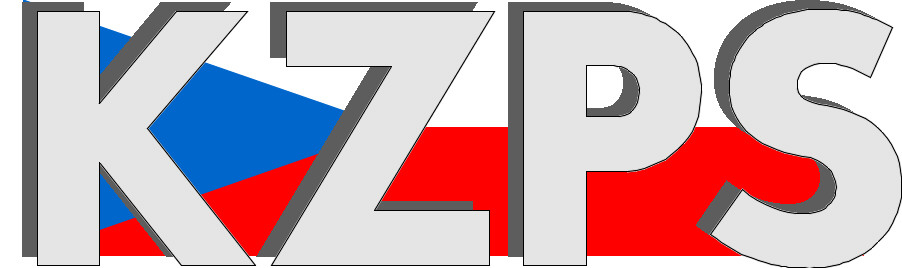 Konfederacezaměstnavatelských a podnikatelských svazů ČR Sekretariát:	    	 Václavské nám. 21	               tel.: 222 324 985                   	 110 00 Praha 1		               fax: 224 109 374  	            	            mail: kzps@kzps.cz S t a n o v i s k o Konfederace zaměstnavatelských a podnikatelských svazů ČRk „Návrhu zákona, kterým se mění zákon č. 203/2006 Sb., o některých druzích podpory kultury a o změně některých souvisejících zákonů, ve znění zákona č. 227/2009 Sb., a zákon č. 634/2004 Sb., o správních poplatcích, ve znění pozdějších předpisů“V rámci mezirezortního připomínkového řízení jsme obdrželi výše uvedený návrh a k tomuto Konfederace zaměstnavatelských a podnikatelských svazů ČR (KZPS ČR) uplatňuje následující připomínky:Obecné připomínky: 1. Vítáme snahu Ministerstva kultury se problematikou narovnání podmínek pro práci profesionálů v kultuře zabývat. Důvodová zpráva výstižně shrnuje problémy práce v kulturním a kreativním sektoru. Navrhovaná úprava registru fyzických osob vykonávajících uměleckou činnost, tvůrčí činnost nebo činnost s uměleckou činností bezprostředně související však podle našeho názoru dostatečně nenaplňuje potřebu podchytit jednotlivce pracující v kulturním a kreativním sektoru, ani netvoří mechanismus pro podporu nejohroženějších skupin. 2. Navržené omezení registrace na osoby, které prokáží nejméně 24 měsíců umělecké činnosti, vylučuje například absolventy uměleckých středních i vysokých škol v prvních dvou letech A současně je tak vylučuje z možnosti žádat o příspěvek na tvůrčí nebo studijní účely (stipendium). Jsme přesvědčeni, že absolventi mají mít možnost tvůrčí a studijní stipendia využívat. Stejně tak profesionálové v zaměstnaneckém poměru.  3. Bylo by vhodné nepřeměnit současná tvůrčí stipendia na ve své podstatě stipendia „sociální“.tato připomínka je zásadníKonkrétní připomínky: § 9b písmeno b)Bod b) v paragrafu 9b ohrožuje funkčnost zákonu jako celku, a to z následujících důvodů:1) Vzhledem ke dvouleté překlenovací lhůtě bude v případě krizové situace typu pandemie velké množství osob mimo Status umělce a zároveň mimo pracovněprávní vztah nebo služební poměr. Zároveň tyto osoby nebudou mít možnost po dobu těchto dvou let žádat o Tvůrčí a Studijní stipendia. Jestliže má Status umělce fungovat jako záchranná síť pro umělce mimo zaměstnanecký poměr, jde dvouletá překlenovací doba proti tomuto smyslu. Od počátku preferujeme systém trychtýře (umělci jsou registrováni a dle jejich aktuálního zaměstnání nebo svobodného povolání jim přísluší nebo nepřísluší přístup k výhodám, které Status umělce poskytuje), který by byl pružnější a v krizových situacích by dovolil výrazně lépe reagovat. 2) Riziko překlenovacího období zvýší neprostupnost mezi nezřizovaným a zřizovaným sektorem, balancování mezi polovičním úvazkem a činností na volné noze ohrožuje finanční stabilitu pracovníků v kultuře.Vzhledem k tomu celkově požadujeme § 9b písmeno b plně vypustit.tato připomínka je zásadní § 9b písmeno c)Nepovažujeme za vhodné porovnávat s průměrnou mzdou za 1-3 čtvrtletí předcházejícího roku, neboť vyčleněním 4. čtvrtletí je snížena její výše a zároveň tento přístup působí zmatečně. V neposlední řadě je dáno najevo, že příjmy umělce mají být podprůměrné. U případné podpory v krizové situaci lze podmínky vždy konkrétně dodefinovat.Navrhujeme z písmene c) vypustit celou pasáž věnující se porovnání příjmu umělce s průměrnou mzdou, tak, aby zde zůstala pouze podmínka, že více než polovina celkových příjmů osoby musí být z umělecké, nebo související činnosti. tato připomínka je zásadní § 10Individuální stipendia se netýkají řady profesí výkonných umělců, jejichž těžištěm je práce v kolektivu a jimž sebe studium nepřinese výraznější rozvoj. Žádáme proto, aby stipendia zohlednila sektor scénických umění a umožnila také tvorbu v rezidenčních prostorech a kolektivech. Za riziko individuálních stipendií na druhou stranu považujeme to, že by zákon teoreticky umožňoval přenesení odpovědnosti zadavatele práce za poskytnutí řádné odměny na stát.Požadujeme upravit znění v §10 odstavci 1 na toto: “Ministerstvo může poskytnout fyzické osobě, nebo skupině fyzických osob, které nejsou žáky střední školy nebo konzervatoře nebo studenty vyšší odborné nebo vysoké školy a jsou zapsána v registru dále jen „žadatel“), příspěvek ze státního rozpočtu3) na tvůrčí nebo studijní účely (dále jen „stipendium“).”.tato připomínka je zásadníV § 10 odst. 1 nevkládat slova „a je zapsána v registru“.Odůvodnění:Jak jsme psali výše, nepovažujeme za vhodné podmiňovat účast na stipendijním programu zápisem v registru, tak jak je nyní navržen. O tvůrčí stipendia by měli mít možnost žádat i zaměstnaní umělci či čerství absolventi, pokud naplní další podmínky výzvy. Smyslem tvůrčích stipendií by nemělo být řešení sociální situace umělců.tato připomínka je doporučující Zpráva RIA, varianty řešení - 2.2. vymezení umělce – preferovaná varianta 3Vzhledem k tomu, že tato, preferovaná, varianta počítá s využitím "dokumentů vydaných na základě právních předpisů", zajímá nás, zda a v jaké podobě, tyto dokumenty nyní existují, a jakým způsobem je bude možné připomínkovat.tato připomínka je doporučujícíNávrh usnesení a Zpráva RIA, hledání 100 mil. Kč navíc do kapitoly 334 na stipendiaPodporujeme požadavek z návrhu usnesení a předkládací zprávy, aby v žádném případě nedošlo ke snížení jiných prostředků jdoucích do kultury v souvislosti s vyčleněním financí nastipendijní fondy a apelujeme na nalezení těchto prostředků mimo kapitolu 334.tato připomínka je zásadníCelkověVzhledem k existujícímu návrhu Soupisu profesí, navrhujeme ke zvážení rozšíření názvu Status umělce na Status umělců a pracovníků v kultuře.tato připomínka je doporučujícíKontaktní osoby:Mgr. Petr Hanuš 		e-mail:petr.hanus@uzs.cz   			mob:	608 227 367   Dr. Jan Zikeš			e-mail:	zikes@kzps.cz				tel:	222 324 985V Praze dne 12. ledna 2024Ing. Jiří Horecký, Ph.D., MSc., MBA      p r e z i d e n t